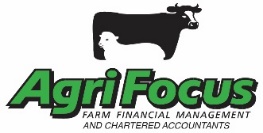 DAIRY 2020 (Dairy Owner/Sharemilker/Contract Milker/Variable Order Sharemilker/ Owner with Sharemilker)AgriFocus Limited checklist for preparation of 2020 Financial Statements & income tax returns and Letter of EngagementEntity/Business Name:_______________________________________________________________Individual Name(s):__________________________________________________________________EngagementI/we instruct AgriFocus Limited to prepare my/our financial statements on a Special Purpose reporting basis to comply only with the requirements of the Income Tax Act 2007 and the Tax Administration (Financial Statements) Order 2014.I/we accept responsibility for the accuracy and completeness of the information supplied in the checklist which is to be used in the preparation of my/our 2020 Financial Statements and Income Tax returns.  I/we further understand that the Financial Statements will be prepared at my/our request and for my/our purpose only and that you will not be liable for losses, claims or demands by any third person.Authority to Obtain InformationYou are hereby authorised to communicate with the appropriate bankers, solicitors, finance companies, Inland Revenue, ACC and other persons or organisations to obtain such further information as you may require in order to carry out the above engagement.  This authority continues until such time as it is revoked by me in writing.Do you give authority to send your accounts to your bank?       Yes / NoEmail address for banker:_________________________________________________________________________________________                    ________________________Signature(s)								DateKey issues to discuss at your meeting/Major transactions we need to know about/ Contact details that have changed so we can update our records:									        Farm Statistical Information:Dairy Cattle on hand at balance date:Checklist for other requirements: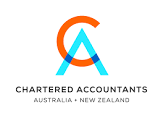 Effective milking area                                                 hectares                                                                      Run off / Lease block                                                 hectaresAverage cows milked –as at December 2019Rising 1 year old HeifersRising 2 year old HeifersMA Milking CowsRising 1 year old SteersRising 2 year old SteersBullsLease cows owned (elsewhere)CarryoversTOTALPrintout of cashbook if applicableAll hire purchase agreementsAll sale & purchase statements  and solicitor’s statements re property transactionsAll invoices for sale & purchase of motor vehicles, plant and equipmentAll GST Returns and accompanying invoices and calculation sheetsAll legal statementsAll farm employees fed during the year – full time and casual (provide details)All donation receiptsFonterra Statements (including share statements) or Open Country StatementsTerm loan statements at balance date plus details of any new loans eg term,security and interestNew Government Valuation NoticesAll farm insurance papers and premiums paidCar log book details (% business/personal)Electricity accounts split re farm/domestic /irrigationAll bank statements / stock firm statementsAll credit notes regarding stock and produce saleAll cheque / deposit buttsStatements re investments / deposits withdrawn  or any investment withdrawalsAny unusual transactions requiring further detailAll Rebate Certificates, Dividend Statements, Share IssuesWorking for families – complete separate form titled “2020 Working for Families”Confirmation of closing bank balance as at your balance dateAccounts owing (creditors) and/or monies receivable (debtors)